Профилактика киберпреступлений: "Круглый стол" по кибербезопасности для различных категорий семей прошёл в клубе "Родительский университет", действующем на базе отделения социальной адаптации и реабилитации ТЦСОН Бешенковичского района.
Преступления в сфере высоких технологий не редкость.
О самых распространенных схемах обмана (вишинг, фишинг и другие), о том, как важно соблюдать определённые рекомендации при работе в сети Интернет, с осторожностью относиться к письмам, в которых запрашиваются данные счетов, и многом другом участникам "круглого стола" рассказал заместитель начальника Бешенковичского РОСК Андрей Котляров.
О социальной инженерии присутствующим рассказала и начальник отдела розничных продаж ЦБУ №206 ОАО «Белагропромбанк» Наталья Галай.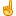 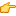 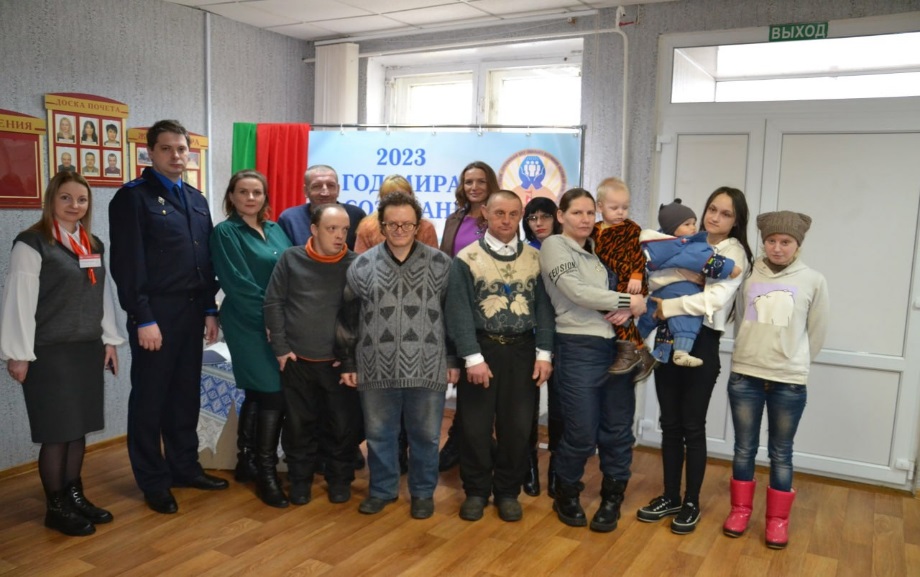 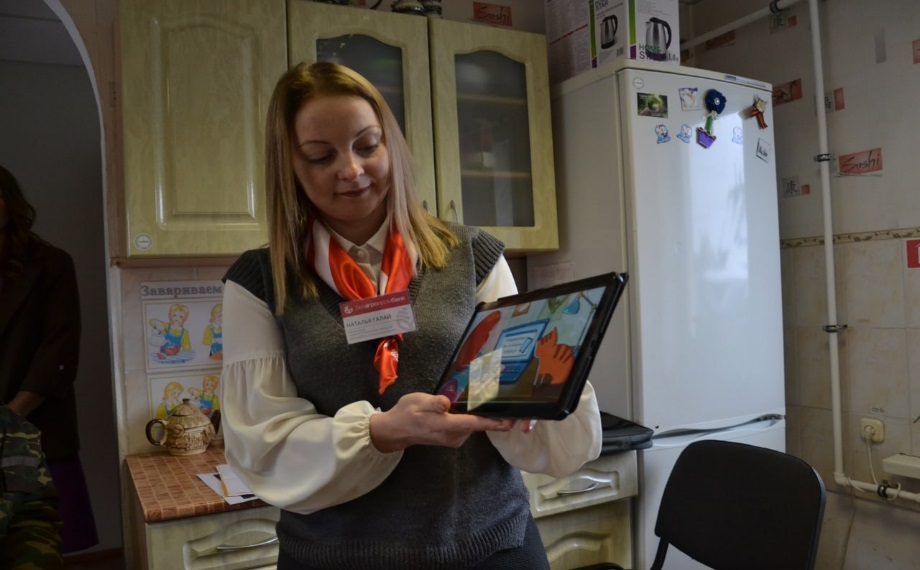 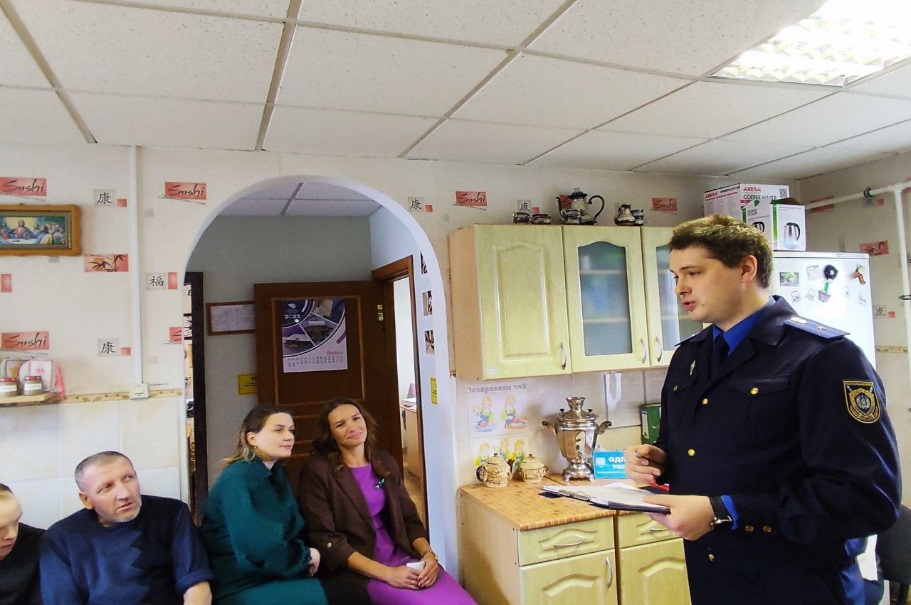 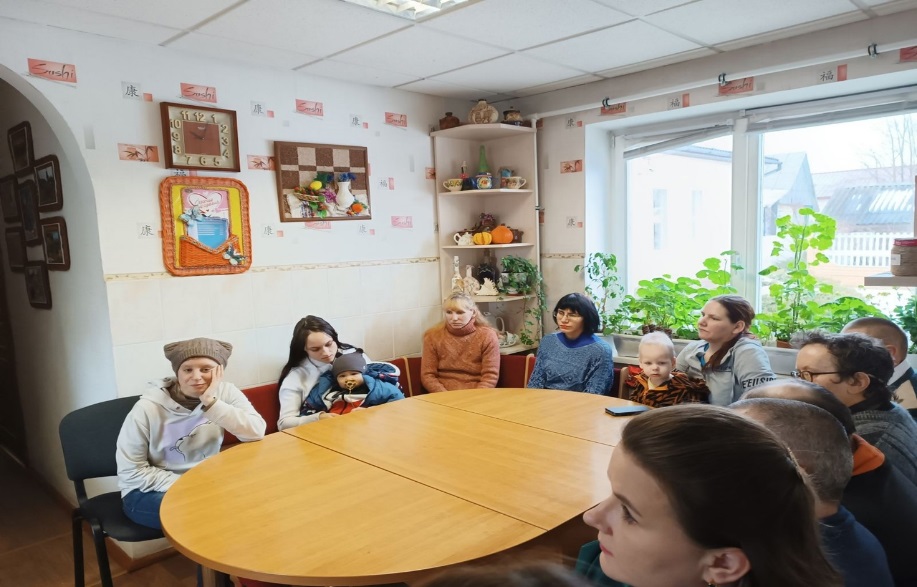 